Wandle wildlife park HOME PAGE 1PAGE 2PAGE 3About us  Contact usWandle Wildlife Park is going to be launched in 2015 to give residents of the Wandle valley area and their children the opportunity to see birds and animals in a natural environment.The 7 acre park by the side of the river Wandle will give visitors the chance to see aquatic and non-aquatic birds as well as cows, sheep and goats.Insects such as bees, dragon-flies and lizards will also be seen in the wooded areas of the park.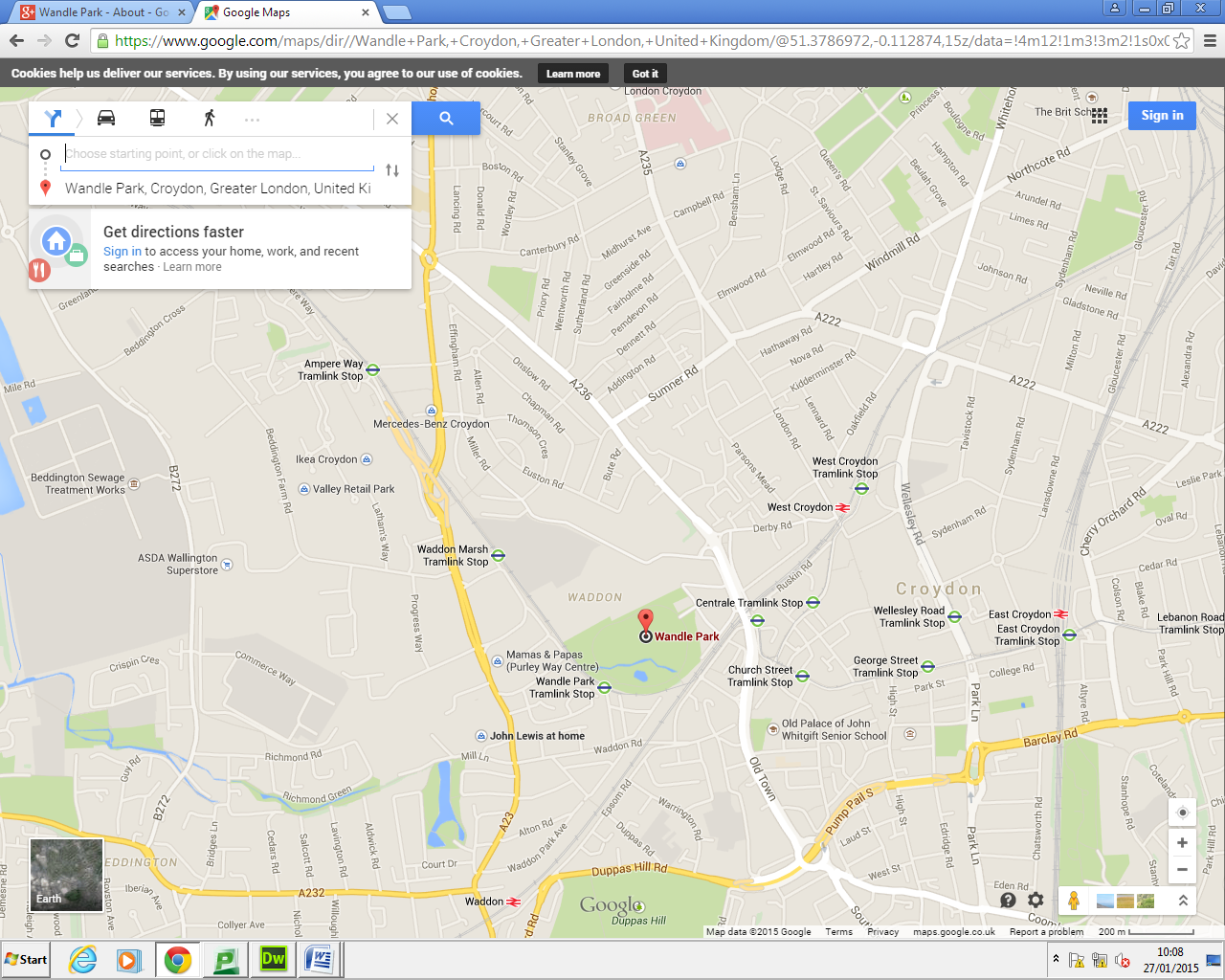 Access CroydonBernard Weatherill House8 Mint WalkCroydon, CR0 1EA.View location map here Opening hours: Monday to Friday, 8.30am to 4.45pm.